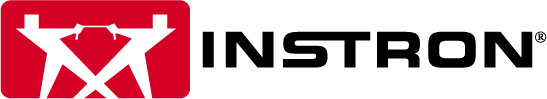 COMUNICATO STAMPA 	Contattare: 	Instron Divisione di ITW Test and Measurement Italia S.r.l., Attn: Francesca PintoVia Airauda 1210044 Pianezza, Torino / ItaliaTel: +39 011 9685511Info_news@instron.comLe integrazioni al Software VisualRHEO ampliano le opportunità di analisi in campo reologico 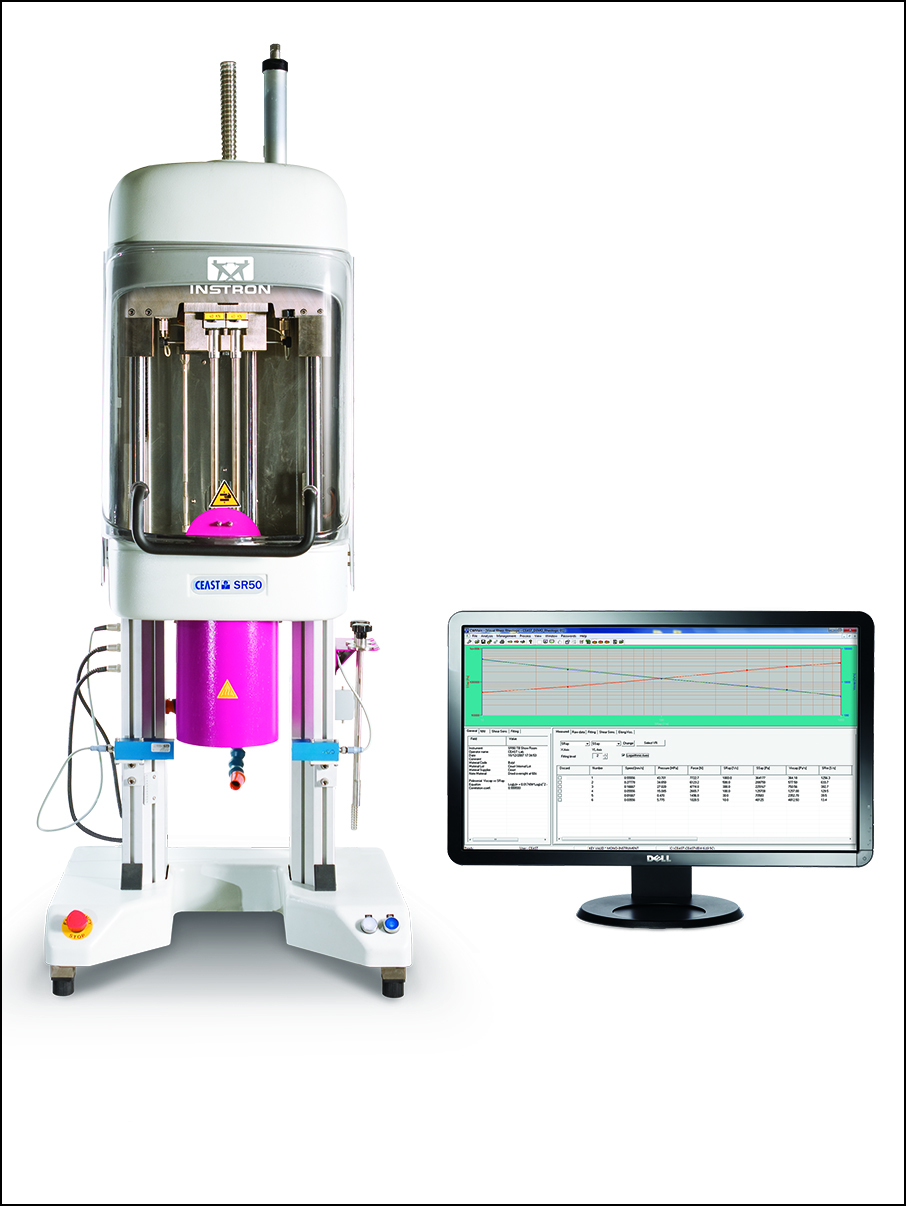 Pianezza, Torino, luglio 2014 – VisualRHEO è un pacchetto software universale per la documentazione e valutazione di prove reologiche ed è un componente essenziale dei reometri capillari Instron® della Serie CEAST SmartRheo. La combinazione software-strumento consente di determinare le proprietà di scorrimento di materie plastiche su un’ampia gamma di gradienti di velocità. VisualRHEO Advanced Analysis Package e VisualRHEO Advanced Test Management Package sono due moduli software integrative che offrono agli utenti possibilità aggiuntive di analisi e di esecuzione delle prove.Il software VisualRHEO gestisce ed analizza le prove reologiche con gradiente di velocità o velocità pistone costante. Offre all’operatore il pieno controllo dell’intera prova e calcola automaticamente i risultati tra cui viscosità, correzioni Bagley e Rabinowitsch e NNI (Non Newtonian Index). Questi risultati vengono visualizzati numericamente e graficamente. VisualRHEO è compatibile con Windows® 2000/XP/Vista/7/8.1 e comprende: Grafici in tempo reale dei valori di misura acquisiti,Rappresentazioni grafiche delle grandezze reologiche (valori apparenti e corretti),Livelli di accesso protetti da password,Export di dati in tabelle, file di testo e sistemi di informazione e gestione di laboratorio (LIMS),Confronto prove e curve di riferimento della viscosità,Vaste possibilità di ricerca nel database.Il nuovo VisualRHEO Advanced Analysis Package offreUn migliore interpolazione delle curve dei valori misurati impiegando equazioni polinomiali, esponenziali, modelli di Cross e Yasuda-Carreau con calcolo dei relativi coefficienti,Determinazione della viscosità elongazionale secondo il metodo Cogswell in base ai dati della viscosità corretti con metodo Bagley,Determinazione dello scivolamento a parete secondo il metodo di Mooney sulla base di prove standard con capillari diversi (stesso rapporto L/D con diametri diversi),Determinazione della dipendenza della viscosità dalla temperatura per diversi gradienti di velocità con l’ausilio delle equazioni di Arrhenius e WLF per test a temperature diverse,Analisi Flow/No-Flow per determinare i limiti di temperatura per il flusso di materiale.Il nuovo VisualRHEO Advanced Test Management Package offreModalità di prova e analisi per determinare la viscosità in funzione del tempo; misura della viscosità in momenti diversi per analizzare la degradazione termica e altri fenomeni tempo-dipendenti; rappresentazione grafica della viscosità in funzione del tempo;Modalità di prova per rilevare la melt fracture su una  gamma di gradienti di velocità preselezionati con intervalli e velocità programmabili; determinazione rapida di condizioni di scorrimento instabile;Modalità di prova per acquisire test di stress relaxation dopo l’arresto del movimento del pistone Instron è un'azienda leader nella produzione di apparecchiature per prove strutturali e su materiali, con cui vengono testati i materiali più disparati, dai tessuti molli del corpo a materiali altamente resistenti fino ad interi veicoli. I sistemi Instron vengono utilizzati per prove di trazione, compressione e torsione, prove cicliche, prove di fatica, prove d’urto, prove con sistemi multiassiali e prove reologiche. Le soluzioni complete fornite da Instron vengono affiancate da supporto tecnico e assistenza a livello locale. L’ampia gamma di servizi offerti da Instron comprende assistenza nella qualificazione dei prodotti, tarature in conformità a norme internazionali, supervisione alla movimentazione, training e manutenzione preventiva.I centri di competenza Instron in tutto il mondo fanno sì che ogni sistema di prova Instron sia sinonimo di massimi livelli di qualità e soddisfazione del Cliente. La partecipazione a diversi comitati ASTM e ISO consente a Instron di essere informata sui più nuovi sviluppi e modifiche del settore, a vantaggio dei nostri Clienti.– – – – –Ai redattori: scaricare i comunicati stampa Instron 
con file di testo ed immagini pronte per la stampa dal sito 
www.konsens.de/instron.htmlCoordinazione internazionaleEmma Forrest, Instron UK, 
European Marketing Communications Co-ordinatorCoronation Road, High Wycombe, 
Buckinghamshire, England, HP12 3SYTelefono: +44 (0) 1494 456855, emma_forrest@instron.comContatto editoriale e voucher:Dr.-Ing. Jörg Wolters, 
Konsens PR GmbH & Co. KG Hans-Kudlich-Straße 25
D-64823 Groß-Umstadt 
www.konsens.deTel.: +49 (0) 60 78 / 93 63 - 0, Fax: - 20,   mail@konsens.de